Министерство образования Белгородской областиГосударственное бюджетное учреждение дополнительного образования  «Белгородский областной детский эколого-биологический центр»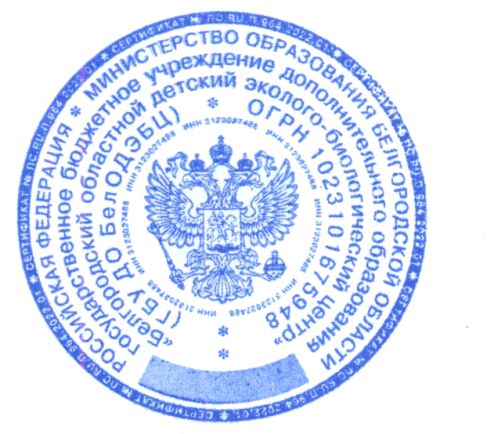 Дополнительная общеобразовательная(общеразвивающая) программа для детей с расстройствами аутистического спектра «Лепим зоопарк»художественной направленности        (реализуется в рамках летней образовательной смены «ЭКО-ЛЕТО»)Белгород2023Адаптированная дополнительная индивидуальная общеобразовательная (общеразвивающая) программа для детей с расстройствами аутистического спектра «Лепим зоопарк» художественной направленности по познавательному, творческому и декоративно-прикладному видам деятельности.Автор-составитель программы: Машкина Марина Леонидовна, педагог дополнительного образования государственного бюджетного учреждения дополнительного образования «Белгородский областной детский эколого-биологический центр».Год разработки программы – 2021 год.Дополнительная общеобразовательная (общеразвивающая) программа «Лепим зоопарк» рассмотрена на заседании экспертного совета  от «04» мая  2023 г., протокол № 2.Программа принята на заседании педагогического совета от «05» мая 2023 г.,                    протокол № 2.Программа принята  в статусе авторская» на заседании педагогического совета от «26» апреля 2022 г., протокол № 1 (приказ ГБУ ДО БелОДЭБЦ от 27.04.2022 г. № 48).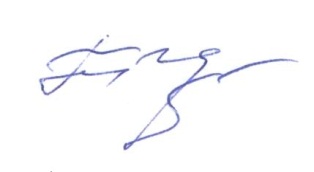 Председатель педагогического совета                                       Т.И. ЦапковаСодержание 1.Комплекс основных характеристикПояснительная запискаАдаптированная дополнительная индивидуальная  общеобразовательная (общеразвивающая) программа для детей с ограниченными возможностями здоровья с расстройствами аутистического спектра «Лепим зоопарк» художественной направленности по познавательному, творческому и декоративно-прикладному видам деятельности, рассчитана на организацию занятий с обучающимися 8-17 лет.Тематический цикл – художественно-эстетический.Предметная область – лепка из пластилина.Форма обучения – очная.Форма организации деятельности обучающихся  – индивидуальная.Функциональное предназначение программы – адаптированная дополнительная индивидуальная общеобразовательная (общеразвивающая) программа.Уровень сложности программного материала – стартовый уровень.Стартовый уровень сложности содержания программы характеризуется формированием основополагающих умений и навыков художественно-прикладной деятельности лепки из пластических материалов, начального уровня компетенций, приобретением обучающимся с расстройствами аутистического спектра (далее - РАС) социального опыта и развитием интереса, мотивации к выбранному виду деятельности.Ребенок по своей природе – искатель, исследователь, открыватель мира. Поэтому очень важно раскрыть перед ним образ окружающего мира в живых и ярких красках, тёплых и нежных словах, трепетных звуках, в игре, в собственном творчестве, в красоте души человеческой. Творчество обучающегося в рамках реализации программы «Лепим зоопарк» способствует художественному развитию ребёнка с РАС, учит видеть красоту в реальной действительности, развивает фантазию и воображение, изобразительность и технические навыки, чувство композиционного равновесия и цветовой гармонии. Содержание обучения представляет собой единую систему, взаимосвязанных тем, которые постепенно усложняются и при этом раскрывают многообразные связи практической деятельности человека с миром природы.В соответствии с Концепцией развития дополнительного образования детей до 2030 года, Образовательной программой ГБУ ДО БелОДЭБЦ, воспитательная работа в организации осуществляется в рамках программы воспитания ГБУ ДО БелОДЭБЦ. Календарный план воспитательных мероприятий разрабатывается для всех обучающихся детского объединения «Лепим зоопарк» на календарный год и является неотъемлемой составляющей «Программы деятельности детского объединения».Данная программа была составлена на основании анализа программ:- адаптированная дополнительная общеобразовательная (общеразвивающая) программа художественной направленности «Лепим вместе» для обучающихся с расстройствами аутистического спектра (автор-составитель – педагог дополнительного образования Дубская И. В., Белгород, 2020 г.);- авторская дополнительная общеобразовательная (общеразвивающая) программа художественной направленности «Истоки творчества» (автор-составитель – педагог дополнительного образования Дубская И. В., г. Белгород, 2015 г.);- адаптированной авторской дополнительной общеобразовательной (общеразвивающей) программы для детей с ограниченными возможностями здоровья (детей с РАС) «Радужный мир» художественной направленности (автор-составитель: педагог дополнительного образования Золотухина Г. П., г. Белгород, 2017 г.). Отличительной особенностью программы «Лепим зоопарк» является то, что она адаптирована к определенной категории детей с ОВЗ (обучающихся с расстройствами аутистического спектра (вариант 8.2., 8.3, 8.4) с учетом их психофизических, возрастных и индивидуальных особенностей и определяет пути решения таких коррекционных задач как диагностика проблемы, разработка плана решения проблемы.Адаптация ребёнка с РАС (вариант 8.2., вариант 8.3. и вариант 8.4) включает:1.Определение особенностей организации образовательной деятельности в соответствии с индивидуальными особенностями ребёнка, структурой нарушения развития и степенью его выраженности.2.Создание условий, способствующих освоению обучающимся с РАС дополнительной общеобразовательной программы:- обеспечение дифференцированных условий (оптимальный режим учебных нагрузок, вариативные формы получения образования и специализированной помощи) в соответствии с рекомендациями психолого-педагогической комиссии или психолого-педагогического консилиума;- составление педагогом индивидуальных планов занятий с учетом особенностей ребёнка;- обеспечение психолого-педагогических условий (учет индивидуальных особенностей ребёнка, коррекционная направленность учебно-воспитательного процесса, соблюдение комфортного психоэмоционального режима, использование современных педагогических технологий, в том числе информационных, компьютерных для оптимизации образовательной деятельности, повышение их эффективности, доступности);- обеспечение здоровьесберегающих условий (оздоровительный и охранительный режим, укрепление физического и психического здоровья, профилактика физических, умственных и психологических перегрузок обучающегося, соблюдение санитарно-гигиенических правил и норм);- разработка и реализация индивидуальных занятий для ребёнка с РАС.При разработке программы учитывались психофизиологические особенности ребёнка с РАС (вариант 8.2., вариант 8.3., вариант 8.4), такие как ярко выраженная моторная недостаточность, двигательное недоразвитие, затруднение движений рук и пальцев, нарушение интеллектуальной сферы и когнитивных функций. У обучающихся с РАС также нарушены основные психические процессы: восприятие, внимание, память, речь, мышление, эмоционально-волевая сфера. Поэтому неотъемлемой составляющей каждого занятия является создание  благоприятного психологического климата, ситуации успеха, смена видов деятельности для предупреждения утомляемости обучающегося. В результате этого ребёнок активно вовлекается в образовательный процесс, выполняет инструкции педагога, переключается с одного посильного вида деятельности на другой. Ещё одной особенностью данной программы является её реализация в учреждении дополнительного образования эколого-биологического профиля – ГБУ ДО БелОДЭБЦ, поэтому программа предполагает включение материала эколого-биологического содержания, направленного на изучение животных Белгородского зоопарка. В тематике занятий прослеживается связь с природой, уделяется особое внимание состоянию собственного здоровья и охране окружающей среды (экологический компонент). 	Актуальность программы «Лепим зоопарк» обусловлена тем, что среда дополнительного образования может обеспечить включение ребенка с  расстройствами аутистического спектра (РАС) в доступные виды жизнедеятельности с учетом его индивидуальных способностей, психофизических особенностей, интересов, ценностных ориентаций, тем самым способствовать его реабилитации и социализации. Программа «Лепим зоопарк» актуальна, так как разработана и реализуется в соответствии с запросами обучающихся и их родителей (законных представителей несовершеннолетних), с учетом индивидуальных, познавательных особенностей обучающихся Составленная в соответствии со Стратегией развития воспитания в Российской Федерации на период до 2025 года, Концепцией развития дополнительного образования детей до 2030 года, утверждённая распоряжением Правительства РФ от 31 марта 2022 г. N 678-р, реализуемая в рамках национального проекта «Образование» Федерального проекта «Успех каждого ребенка» («Экостанция Белгородской области»), программа способствует стимулированию у ребят познавательной деятельности, развитию коммуникативных навыков, использованию жизненного опыта ребенка с РАС 8-14 лет (вариант 8.2., вариант 8.3., вариант 8.4.). Через изучение лепки из пластилина у детей с РАС развиваются: точность выполнения работы, мелкая моторика пальцев, художественный вкус, потребность в самосовершенствовании. Кроме того, прикладное творчество обладает привлекательностью и эмоциональностью для обучающихся с ОВЗ.Педагогическая целесообразность общеобразовательной программы определена тем, что при ее реализации осуществляется приобщение обучающегося к декоративно-прикладному творчеству. У ребёнка появляется возможность использовать полученные знания, умения и навыки в повседневной деятельности при выполнении творческих работ. Сочетание методических подходов, выбранных современных методик является педагогически целесообразным. В целом программа способствует формированию исторического и гражданского сознания, творческого мышления, воспитанию патриотизма. Педагогическая целесообразность программы «Лепим зоопарк» заключается и в том, что на занятиях создаются условия, обеспечивающие развитие творческих способностей детей с РАС с различным уровнем подготовки, с учетом их возможностей и мотивации. Отсюда следует, что сложность и объем учебного материала должен быть уменьшен и облегчен. Дети от достаточно простых задач постепенно переходят к более сложным, систематически повторяя и закрепляя учебный материал, приобретенные навыки и умения.Новизна программы опирается на принципы витагенности (жизненной определенности), доступности, здоровьесбережения, наглядности, активности и направлена на творческую реабилитацию детей с ограниченными возможностями здоровья с РАС. Творческая реабилитация - это специализированная форма психотерапии, основанная на искусстве, в первую очередь изобразительной и творческой деятельности. Основная цель данного подхода состоит в гармонизации развития личности через развитие способности самовыражения и самопознания. Процесс подачи учебного материала по данной программе проходит исключительно в игровой форме и направлен на развитие творческого потенциала ребенка.  Игровой метод придаёт учебно-творческому процессу привлекательную форму, облегчает процесс запоминания и освоения, повышает эмоциональный фон занятий, способствует развитию мышления, воображения и творческих способностей ребёнка.Необходимо помнить, что дети с РАС – это дети «особой заботы». Пережив незабываемый, счастливый опыт творчества, ребенок не останется прежним. Эмоциональная память об этом будет заставлять его искать новые творческие подходы, поможет преодолевать неизбежные кризисы, возникающие в повседневной жизни. Адресат программы - дети с расстройствами аутистического спектра  младшего и среднего школьного возраста 8-17 лет (вариант 8.2., вариант 8.3., вариант 8.4.).Для этих детей произвольная организация очень сложна, для некоторых же недоступна. Ребёнок быстро устаёт, может истощаться и перевозбуждаться, имеет выраженные проблемы организации внимания, сосредоточен на речевой инструкции, многим необходима полная физическая помощь. Характерна задержка и сильное отставание в психоречевом и социальном развитии. Трудности взаимодействия с людьми и меняющимися обстоятельствами проявляются в том, что, осваивая навыки взаимодействия и социальные правила поведения, дети стереотипно следуют им и теряются при неподготовленном требовании их изменения. В отношениях с людьми проявляют задержку эмоционального развития, социальную незрелость, наивность. При всех трудностях, их аутизм наименее глубок, он выступает уже не как защитная установка, а как лежащие на поверхности трудности общения - ранимость, тормозимость в контактах и проблемы организации диалога и произвольного взаимодействия. Эти дети тоже тревожны, для них характерно легкое возникновение чувства сенсорного дискомфорта, они готовы испугаться при нарушении привычного хода событий, смешаться при неудаче и возникновении препятствия. Отличие их в том, что они более, чем другие, ищут  помощи близких, чрезвычайно зависят от них, нуждаются в постоянной поддержке и ободрении. В этом проявляется их типичная для любого аутичного ребенка негибкость и стереотипность. Ограниченность такого ребенка проявляется в том, что он стремится строить свои отношения с миром только опосредованно, через взрослого человека. С его помощью он контролирует контакты со средой, и старается обрести устойчивость в нестабильной ситуации. Вне освоенных и затверженных правил поведения эти дети очень плохо организуют себя, легко перевозбуждаются и становятся импульсивными. Тем не менее, при всей зависимости от другого человека среди всех аутичных детей эти дети пытаются вступить в диалог с обстоятельствами (действенный и речевой), хотя и имеют огромные трудности в его организации. Психическое развитие таких детей идет с более равномерным отставанием. Характерны неловкость крупной и мелкой моторики, некоординированность движений, трудности усвоения навыков самообслуживания; задержка становления речи, ее нечеткость, неартикулированность, бедность активного словарного запаса, поздно появляющаяся, аграмматичная фраза; медлительность, неровность в интеллектуальной деятельности, недостаточность и фрагментарность представлений об окружающем, ограниченность игры и фантазии. Объём программы составляет 8 учебных часа. Срок реализации программы – 1 месяц (4 недели).Режим занятий. Занятия по программе проводятся в следующем режиме: 2 раза в неделю по 1 часу (1 час – 40 минут). Обязательное условие: включение в структуру занятия не менее двух физкультминуток, а также  использование здоровьесберегающих педагогических технологий. Оптимальная наполняемость учебной группы - 1 обучающийся с РАС, что обусловлено спецификой реализации программы (индивидуальная программа).Формы проведения занятий.Форма обучения - очная. Особенности организации образовательного процесса – необходимо учитывать психофизическое состояние, возраст обучающегося с РАС. Для успешного освоения учебным материалом программы «Лепим зоопарк» на занятиях обязательна помощь педагога ребёнку.В обучении используются следующие формы проведения занятий: практическое занятие, творческая мастерская, мини-выставка.Цель программы – обеспечить обучающемуся с ограниченными возможностями здоровья с расстройствами аутистического спектра овладение на доступном уровне лепкой из пластилина как видом декоративно-прикладного творчества.Задачи программы (с учётом уровня подготовленности ребёнка):1. Образовательные:- обучать техническим навыкам и приемам лепки из пластилина; - знакомить обучающегося с красотой и значимостью народного искусства в сфере  современного декоративно-прикладного искусства.- формировать элементарные представления о форме, цвете, композиции, размерах и пространственных отношениях;2. Развивающие:- развитие опыта творческой деятельности во взаимодействии с педагогом;- развитие интереса к лепке из пластилина как виду декоративно-прикладного творчества;- создание условий для реализации приобретенных обучающимся знаний, умений и навыков;- формирование у обучающегося эстетического и художественного вкуса;- развитие у обучающегося образного мышления, воображения, речи;- обеспечение личностно-ориентированной поддержки и сопровождения развития творческого потенциала обучающегося;- развитие доброжелательного отношения к окружающим, позитивного отношения к себе, веры в себя, в свои возможности.3. Воспитательные:- воспитание аккуратности, терпения, усидчивости, умения доводить начатое дело до конца;- воспитание бережного отношения к материалам, инструментам;- воспитание понимания на доступном уровне красоты окружающей действительности.В связи с практической ориентированностью современного образования в программе использован компетентностный подход в образовательной деятельности. В рамках модели выпускника учреждения программой предусмотрено формирование следующих компетенций – когнитивной, социальной, ценностно-смысловой, коммуникативной, личностного самосовершенствования, креативной и информационной. Так же программой «Лепим зоопарк» предусматривается формирование универсальных учебных действий на основе ключевых компетенций обучающегося.Планируемые результаты и способы их проверки. В результате освоения программы, обучающийся должен демонстрировать следующие результаты.Знать:- правила техники безопасности при работе с пластилином и инструментами соответственно разделам учебного плана; - источники информации по разделам учебного плана, основные понятия окружающего мира, позитивные целевые установки в жизни, о здоровом образе жизни, о духовном и интеллектуальном саморазвитии.Уметь:- пользоваться материалами и инструментами, необходимыми для работы по определенным темам разделов учебного плана, применять на практике изученные приемы лепки; - использовать необычные приемы при выполнении изделий; ориентироваться в окружающем мире, выбирать позитивные целевые установки в жизни, видеть прекрасное в окружающем мире, духовно и интеллектуально развиваться.Владеть:- основными понятиями, приемами и навыками лепки; - собственным опытом восприятия мира и отражением его через декоративно-прикладное творчество, позитивным мышлением, стремлением к самосовершенствованию на примере образцов декоративно-прикладного творчества.Учебный план1.3 Учебно-тематический план 1.4.Содержание программы Модуль 1. Введение в образовательную программу1.1. Вводное занятие. Обзор адаптированной индивидуальной программы «Лепим зоопарк». Теория. Вводный инструктаж по технике безопасности на занятиях. Обзор адаптированной индивидуальной программы «Лепим зоопарк». Стартовый контроль: практическое задание, анализ. Модуль 2. Лепка из пластилина 2.1. Материалы и инструменты, необходимые для работы с пластилином. Особенности работы с пластилином. Теория. Материалы и инструменты, необходимые для работы с пластилином: стеки, подкладная доска, ножницы. Разные виды пластилина. Свойства пластилина: пластичность, мягкость, затвердевание.  Практика. Практическая работа «Выполнение упражнений для закрепления навыка работы с различными стеками». Практическая работа «Особенности работы с пластилином». Игра «Угадай на ощупь». 2.2. Способы лепки  из пластилина: скульптурный, конструктивный. Скульптурный способ лепки лисенка. Теория. Скульптурный и конструктивный способ лепки из пластилина. Практика. Практические работы: «Лисенок», «Спящий совенок» (лепка скульптурным и конструктивным способом). 2.3. Модульный способ лепки из пластилина. Модульный способ лепки из пластилина дикобраза, белку.Теория. Модульный способ лепки из пластилина. Практика. Практические работы: «Леопард африканский», «Европейский волк» (лепка скульптурным и конструктивным способом). 2.4. Комбинированный способ лепки из пластилина. Комбинированный способ лепки  оленя, страуса, павлина. Теория. Комбинированный способ лепки из пластилина. Практика. Практические работы: «Веселый Эму», «Пятнистый олень», «Павлин» (лепка комбинированным способом). 2.5.  Техника "пластилинография" (рисуем пластилином).Теория. Использование техники "пластилинография" для создания картин.Практика. Практическая работа: «Лепим зверей Африки» (лепка техникой "пластилинография"). Модуль 3. Выставка работ "Мы слепили"1.1. «Создаём весёлое настроение». Практика. итоговый контроль: Практическое задание, мини-выставка работ обучающегося «Создаём весёлое настроение» (подготовка, оформление, проведение мини-выставки, анализ). 2.Комплекс организационно-педагогических условийФормы аттестации/контроля и оценочные материалыСпособами проверки ожидаемых результатов являются: педагогическое наблюдение, теоретический опрос, практическое задание, тестирование, мини-выставка. Стартовый контроль проводится на первом занятии, по итогам освоения программы – на последнем занятии  (приложение). Результативность образовательной программы отражена в диагностических картах освоения знаний, умений и навыков образовательной программы (приложения).Проверка ожидаемых результатов на занятиях проводится и в занимательной форме с использованием вопросов викторин, игр, загадок, сказок. Предусмотрены и другие формы подведения итогов реализации образовательной программы:- тестовые задания по разделам;- индивидуальные творческие задания;- участие обучающегося в областных, всероссийских конкурсах, выставках по направлению.Календарный учебный график2.3.Методическое обеспечение  программыРабота с ребенком с РАС невероятно кропотливая и требует большого терпения, поэтому программа «Лепим зоопарк» основана на таких принципах как: - психологическая безопасность;- помощь в приспособлении к окружающим условиям;- единство совместной деятельности;- мотивирование ребенка к образовательной деятельности.- «от простого к сложному»;- постепенность;- возврат  к пройденному ранее содержанию, с тем, чтобы применить его  в качестве основы или формирования содержания других разделов.Каждый ребенок с РАС уникален в своих проявлениях, что требует формирования индивидуальной адаптированной содержательной траектории и особого подхода в рамках реализации программы. Форма организации дополнительного образования дает возможность сохранить для ученика привычный средовой уровень, позволяет находиться в комфортных условиях, не создающих дополнительных зашумляющих факторов. Коммуникация происходит дозированно, без форсирования и с сохранением дистанции. Использование материалов в цифровом варианте позволяет минимизировать технические трудности при организации учебного процесса.Условия организации занятий для детей с РАС по программам дополнительного образования:- постепенное, дозированное введение обучающегося в рамки группового взаимодействия (первоначальная коммуникация выстраивается на уровне "педагог-обучающийся", при возникновении аффективных реакций, нежелательных форм поведения, необходимо постепенно выстраивать коммуникацию, приучая ребенка к правилам взаимодействия);- возможность чередования сложных и легких заданий;- объемное задание важно разбить на более мелкие части; - формирование учебного и временного стереотипа (у обучающегося должно быть четко обозначенное время занятия, план занятия, что позволяет ребенку отслеживать выполненные задания, если занятие проходит в дистанционной форме, нужно предупредить ребенка об этом заранее);- дозированное введение новизны;- при невозможности формирования графических навыков и невозможности вербального взаимодействия необходимо использовать альтернативные средства коммуникации для обеспечения обратной связи.Для успешной реализации программы  используются различные формы проведения занятий, методы и приемы организации учебно-воспитательного процесса, формы подведения итогов по каждой теме или разделу дополнительной образовательной программы.  	В обучении используются следующие формы проведения занятий:  практическое занятие, творческая мастерская, мини-выставка	Практическое занятие – это одна из форм учебной деятельности, которая направлена на закрепление изученных теоретических знаний. Во время практического занятия обучающиеся под руководством педагога выполняют практическую работу, упражнения.Творческая мастерская – специальное занятие, подразумевающее возможность изготовления творческой работы или учебного пособия, основанное на имитации определенной образовательной деятельности по заданной теме.	Мини-выставка – определенным образом оформленная выставка творческих работ обучающихся, посвященная единой теме. 	При проведении занятий с обучающимся с РАС обязательно соблюдение следующих этапов:Ориентировка в задании: понять задание, познакомиться с образцом изделия, определить материалы и инструменты, необходимые для работы.Подробное выполнение трудовых действий: упражнения по выработке основных приемов, изучение последовательности действий и их характеристики, неоднократное повторение приемов, формирование приемов на уровне навыков.Практическая работа по изготовлению изделий: поставить цель данной работы, формировать представление о конечном результате, осмотр материалов и приспособлений, инструктаж по ТБ, инструктаж по наглядным показам приемов труда, воспроизведение обучающимся показанного приема с помощью педагога и объяснение своих действий, изготовление изделия.Практическое повторение: автоматизировать навыки работы в технике, работа над скоростью выполнения задания.Оценка изделия: сравнение изделия обучающегося с образцом, подробная характеристика работы (развитие речи), поощрение за успехи в проделанной работе.Методы и приемы обучения	 По источнику передачи и восприятия учебной деятельности методы делятся на словесные, наглядные и практические.	 К словесным методам обучения относятся объяснение, рассказ, беседа, чтение, диалог. В процессе их разъяснения педагог посредством слова излагает, объясняет учебный материал, а обучаемые посредством слушания, запоминания и осмысливания активно его воспринимают и усваивают.	 	Объяснение - это истолкование закономерностей, причин, его вызвавших, существенных свойств изучаемого объекта. Прием используется для раскрытия внутренних связей и явлений, отдельных понятий.	Рассказ – это последовательное, связанное, доступное изложение материала в описательной или повествовательной форме. 	В ходе применения метода рассказа используются следующие методические приемы: изложение информации, активизация внимания, логические приемы сравнения, сопоставления, выделения главного.	Беседа - диалогический метод обучения, при котором педагог путем постановки системы вопросов подводит обучающихся к пониманию нового материала или проверяет усвоение ранее изученного. Беседа организуется с помощью тщательно продуманной системы вопросов, постепенно подводящих обучающихся к усвоению системы фактов, нового понятия или закономерности.	Наглядные методы обучения важны для обучающихся, так как позволяют достичь большего образовательного, воспитательного и развивающего абстрактное мышление эффекта. Особенностью наглядных методов обучения  является то, что они обязательно предлагаются в сочетании со словесными методами.	Демонстрация – показ наглядности, рассчитанный на групповое восприятие какого-либо предмета или явления как действия определенного лица, представляющего объект для обозрения группой обучающихся.	Образец работы – оригинал творческой работы для показа при изготовлении какого-либо изделия или композиции.	К наглядным материалам относятся:  тематические картины, рисунки, фотографии,  схемы лепки, изделия, выполненные обучающимися и педагогом. 	Практические методы обучения охватывают широкий диапазон различных видов деятельности обучающихся. Во время использования практических методов обучения применяются приемы: постановки задания, планирования его выполнения, оперативного стимулирования, регулирования и контроля, анализа итогов практической работы, выявления причин недостатков, корригирования обучения для полного достижения цели.	Практическая работа –  учебная деятельность, направленная на формирование у детей практических навыков для изучения содержания данной темы. 	 Упражнение – это многократное выполнение специально подобранных учебных действий с целью отработки способов принятия и переработки информации, освоения различных приемов организации труда.Методы формирования познавательного интереса характеризуются созданием положительных эмоций по отношению к деятельности, наличием познавательной стороны этих эмоций, непосредственного мотива, идущего от самой деятельности.	Одним из приемов, входящих в метод эмоционального стимулирования учения, можно назвать прием создания на занятии ситуаций занимательности, введения в учебный процесс занимательных примеров.	В методе формирования интереса к обучению используются приемы художественности, образности, яркости, занимательности, удивления.	Ценным методом стимулирования интереса к обучению можно назвать метод познавательных игр, который опирается на создание в учебном процессе игровых ситуаций. Игра давно уже используется как средство возбуждения интереса к обучению.ком – наличием четко поставленной цели обучения и соответствующего ей педагогического результата.	Одним из действенных приемов стимулирования интереса к обучению является создание ситуации успеха. Ситуация успеха создается в доступных заданиях, благоприятном темпе выполнения заданий, в создании комфортного психологического микроклимата для каждого обучающегося на занятиях.	Самый распространенный метод контроля – это устный  контроль. Устный контроль осуществляется путем индивидуального и фронтального опроса на занятиях. При индивидуальном опросе педагог ставит перед обучающимся несколько вопросов, отвечая на которые он показывает уровень освоения учебного материала. С невербальными обучающимися общение идет с помощью PECS-системы. Научно-педагогической основой организации образовательного процесса по программе являются личностно-ориентированные технологии обучения, которые предполагают признание обучающегося основным субъектом процесса обучения, а в качестве основополагающей цели – развитие индивидуальных способностей обучающейся. Гуманно-личностный подход (Ш.Амонашвили), который лежит в основе педагогики сотрудничества, является одной из наиболее эффективных технологий, на которые опирается содержание программы. Используются и другие технологии:- Технология интенсификации процесса обучения на основе знаковых моделей и опорных схем (В.Ф.Шаталов);- Технология проектного обучения на основе индивидуального опыта продуктивной деятельности обучающегося (Д.Дьюи);- Технология развивающего обучения для формирования теоретического сознания и мышления на уровне научных понятий (Д.Б.Эльконин, В.В. Давыдов);- Технология развивающего обучения с направленностью на развитие творческих качеств личности (И.П.Волков);- Информационные и коммуникативные технологии и другие.В ходе реализации программы «Лепим зоопарк» целесообразно использование методик организации воспитательной деятельности:- методика педагогической поддержки ребёнка О.С. Газманова;- методика воспитательной деятельности (Н.Е. Щуркова).Учитывая специфику программы и предметную область её содержания, в ходе её реализации целесообразно использовать передовой актуальный опыт других педагогов - коллег, осуществляющих работу с детьми с ограниченными возможностями здоровья по данному виду деятельности.Средства контроляКонтроль усвоения обучающимся содержания программы, овладение ребёнком с РАС умениями, навыками осуществляется как на каждом занятии, так и по разделам, темам программы, в начале программы и в на последнем занятии. Разработаны разнообразные оценочные формы и средства: тесты, кроссворды, карточки для самостоятельной работы, схемы лепки и др.На основе адаптированной индивидуальной дополнительной общеобразовательной (общеразвивающей) программы «Лепим зоопарк» разрабатывается рабочая программа (сроком реализации – один месяц), структурным элементом которой является календарный учебный график, составленный на основе календарно-тематического плана и расписания учебных занятий. Критерииопределения уровня сформированности ключевых компетенций обучающегося по итогам реализации адаптированной индивидуальной модифицированной дополнительной общеобразовательной(общеразвивающей) программы для детей с ограниченными возможностями здоровья с РАС «Лепим зоопарк»Диагностика определения уровня обученности (по П.И. Третьякову)Цель – выявить владение умениями выполнять самостоятельную работу разного уровня сложности, спроектировать программу коррекции познавательной деятельности каждого ребёнка.Обученность – это реально усвоенные знания, умения и навыки. В педагогике выделяются пять уровней обученности: 1) различение, 2) запоминание, 3) понимание, 4) умения (репродуктивные), 5) перенос (творческие умения).Первый уровень обученности – различени е– характеризуется тем, что ребёнок может отличить один объект (предмет) от другого по наиболее существенным признакам.Второй уровень обученности – запоминание – характеризуется тем, что ребёнок может пересказать содержание текста, правила, положения, теоретические утверждения.Третий уровень обученности – понимание. Ребёнок может устанавливать причинно-следственные связи явлений, событий фактов; свободно вывести причину и следствие.Четвёртый уровень обученности – уровень умений (репродуктивных). Он характеризуется тем, что ребёнок владеет закреплёнными способами применений знаний на практике.Пятый уровень обученности – перенос – это уровень творческих умений, когда обучающиеся могут использовать знания, умения в нестандартных учебных ситуациях.Тест для определения обученностиКлюч.Педагог знакомит обучающихся с вариантами работы и критериями.Ребёнок выбирает для себя посильный вариант выполнения работы. По результатам работы педагог заполняет аналитическую таблицу.Показатели успешности освоения адаптированной дополнительной общеобразовательной  (общеразвивающей) программы  (по Буйловой Л.Н., Кленовой Н. В.)Оцениваемые параметры и критерии обученностиНеотъемлемой составляющей образовательного процесса является воспитательный компонент. Диагностика уровня воспитанности проводится по методике М.И. Шиловой. Результаты заносятся в диагностические карты. Для обеспечения наглядности и доступности изучаемого материала в работе с детьми с РАС используются методические разработки занятий, методические пособия и наглядные пособия следующих видов: - объемный (образцы изделий); - схематический или символический (схемы, рисунки, шаблоны), а также технологические карты; - картинный и картинно-динамический (картины, иллюстрации, слайды, фотоматериалы); - дидактические пособия (карточки, раздаточный материал, практические задания). Подробное методическое обеспечение приведено по разделам и темам программыМодуль 1. Введение в образовательную программуФормы проведения занятий: занятие-путешествие.Методы и приемы обучения: словесные (рассказ, беседа), наглядные (демонстрация лучших творческих работ обучающихся и педагога).Формы подведения итогов: стартовый контроль: выполнение практического задания, анализ. Оборудование и материалы: творческие работы обучающихся и педагога.Модуль 2. Лепка из пластилина Формы проведения занятий: практическое занятие, занятие-игра, мини-выставка.Методы и приемы обучения: словесные (рассказ, беседа, объяснение), наглядные (демонстрация образцов изделий из пластилина), практические (выполнение упражнений на отработку приемов лепки из пластилина, для закрепления навыков работы в технике «пластилинография», практическая работа – изготовление изделий из пластилина, композиций в технике «пластилинография»), метод формирования познавательного интереса, методы устного контроля (индивидуальный опрос).Формы подведения итогов:  практическое задание по теме «Лепим зверей Африки" в технике «пластилинография».Оборудование и материалы: пластилин, стеки, подкладная доска или клеенка, картон, декоративный материал, ножницы. мини-выставка работ обучающегося «Создаём весёлое настроение». 2.1. Материалы и инструменты, необходимые для работы с пластилином. Особенности работы с пластилином. Теория. Материалы и инструменты, необходимые для работы с пластилином: стеки, подкладная доска, ножницы. Разные виды пластилина. Свойства пластилина: пластичность, мягкость, затвердевание.  Практика. Практическая работа «Выполнение упражнений для закрепления навыка работы с различными стеками». Практическая работа «Особенности работы с пластилином». Игра «Угадай на ощупь». 2.2. Способы лепки  из пластилина: скульптурный, конструктивный. Скульптурный способ лепки лисенка. Теория. Скульптурный и конструктивный способ лепки из пластилина. Практика. Практические работы: «Лисенок», «Спящий совенок» (лепка скульптурным и конструктивным способом). 2.3. Модульный способ лепки из пластилина. Модульный способ лепки из пластилина дикобраза, белку.Теория. Модульный способ лепки из пластилина. Практика. Практические работы: «Леопард африканский», «Европейский волк» (лепка скульптурным и конструктивным способом). 2.4. Комбинированный способ лепки из пластилина. Комбинированный способ лепки  оленя, страуса, павлина. Теория. Комбинированный способ лепки из пластилина. Практика. Практические работы: «Веселый Эму», «Пятнистый олень», «Павлин» (лепка комбинированным способом). 2.5. Техника "пластилинография" (рисуем пластилином).Теория. Использование техники "пластилинография" для создания картин.Практика. Практическая работа: «Лепим африканских зверей» (лепка техникой "пластилинография"). Модуль 3. Выставка работ "Мы слепили"3.1. «Создаём весёлое настроение». Формы проведения  занятий: практическое занятие, мини-выставка. Методы и приемы обучения: словесные (рассказ, беседа, объяснение), наглядные (демонстрация рисунков, образцов изделий из соленого теста),  практическая работа – изготовление изделий в пластилина.Формы подведения итогов: итоговый контроль по завершении освоения программы мини-выставка работ обучающегося «Пластилиновый зоопарк», анализ.Оборудование и материалы: пластилин, подкладная доска или клеенка, скалка, формы-трафареты, предметы декорирования.2.4.Условия реализации программыКадровое обеспечение программы. Успешная реализация программы зависит от профессиональной подготовки педагога, который её реализует - педагог дополнительного образования первой или высшей квалификационной категории (прошедший специальную подготовку – курсы повышения квалификации по организации работы с детьми с РАС), а также необходим для ребёнка тьютор.Нормативно-правовое обеспечение программы.Нормативно-правовой основой программы являются:- Федеральный закон от 29 декабря 2012 г. № 273 –ФЗ «Об образовании 
в Российской Федерации» (статья 2. пункт 9);- Приказ Министерства просвещения РФ от 27.07.2022 г. № 629 «Об 
утверждении Порядка организации и осуществления образовательной деятельности по дополнительным общеобразовательным программам»;- Концепция развития дополнительного образования детей до 2030 года, утверждённая распоряжением Правительства РФ от 31 марта 2022 г. N 678-р;- Постановление Главного государственного санитарного врача РФ от 28.09.2020 № 28 «Об утверждении санитарных правил СП 2.4.3648-20 
«Санитарно-эпидемиологические требования к организациям воспитания и 
обучения, отдыха и оздоровления детей и молодежи»;  - Постановление Главного государственного санитарного врача РФ
от 28.01.2021 № 2 ««Об утверждении санитарных правил и норм СанПиН 1.2.3685-21 «Гигиенические нормативы и требования к обеспечению безопасности и (или) без-вредности для человека факторов среды обитания»;- Постановлением Главного государственного санитарного врача РФ от 02.11.2021 № 27 действие СП 3.1/2.4.3598-20 «Санитарно-эпидемиологические требования к устройству, содержанию и организации работы образовательных организаций и других объектов социальной инфраструктуры для детей и молодежи в условиях распространения новой коронавирусной инфекции(COVID-19)»;- Методических рекомендаций по реализации адаптированных дополнительных общеобразовательных программ Министерства образования и науки Российской Федерации от 29.03.2016 г. № ВК-641/09;- Методических рекомендаций по организации дополнительного образования детей с ограниченными возможностями здоровья и инвалидностью с учетом нозологических групп: нарушения слуха, зрения, речи, опорно-двигательного аппарата, расстройства аутистического спектра, задержка психического развития, умственная отсталость (интеллектуальные нарушения (Кулакова Е.В., РУДН, 2020 г.).Организация образовательного пространства - учебный кабинет: зона для сенсорной разгрузки - зонирование учебного кабинета: зона для индивидуальных  занятий; рабочая зона педагога. Организация рабочего места ребёнка с РАС. Организация рабочего места обучающегося учитывает технические средства комфортного доступа, включая компьютерное оборудование, расстановку мебели и оборудование, раздаточные материалы, пособия, дидактические материалы. Техническое оснащение и оборудование: компьютер (системный блок, монитор, программное обеспечение), проектор, рабочее место педагога (стол, стул), рабочее место обучающегося (двухместная парта, оснащенная перегородками с трёх сторон, стул), наушники для ребёнка. Необходимо наличие шкафов для хранения материалов, инструментов, наглядных пособий. Материалы и инструменты: пластилин - 1 шт., стеки – 4 шт., подкладная доска – 1 шт., клеёнка – 1 шт., одноразовый фартук – 1 шт., альбомные листы – 1 шт., картон – 1 шт., цветные карандаши – 6 шт., зубочистки – 12 шт., ножницы – 1 шт. Они размещаются в удобном для ребенка месте (шкафы, полки). Информационное обеспечение содержит: специальную и популярную литературу для педагога и для обучающихся, журналы, фото, демонстрационный материал: изделия, таблицы, показывающие последовательность изготовления поделок и их оформления, технологические карты  и др. Информационный стенд, на котором размещены: расписание занятий, правила техники безопасности при работе с инструментами, памятки по безопасности образовательного процесса, по правилам противопожарной безопасности. https://belecocentr.ru/ - официальный сайт государственной организации – Государственное бюджетное учреждение дополнительного  образования «Белгородский областной детский эколого-биологический центр».Список литературы для педагога1. Берни Дэвид. Большая иллюстрированная энциклопедия живой природы. – М.: Махаон, 2005.2. Большая энциклопедия для дошкольника. – М.: Олма Пресс, 2000.3. Князева Т.П., Князева Д.В. Миллион цветов для красоты нашего дома. – М.: Олма Медиа Групп, 2011.4. Князева Т.П., Князева Д.В. Миллион цветов на вашем участке. – М.: Олма Медиа Групп, 2010.5. Школьник Ю.К. Аквариумные рыбки. Полная энциклопедия. – М.: Эксмо, 2011.	 6. Школьник Ю.К. Животные. Полная энциклопедия. – М.: Эксмо, 2004.Список литературы для обучающихся1. Волкова Н.В. Разноцветный пластилин: оригинальные поделки для веселого творчества. - М.: Эксмо, 2012.2. Журнал «Делаем сами» 2011 год №1-103. «Мастерилка Ирины Лыковой» // 02. 2013. Зайка на грядке. Лепим подарки из соленого теста. Учебно-методическое издание для совместной досуговой деятельности детей и взрослых. - М.: Цветной мир, 2013. 4. Журнал «Большая переменка» // №11, 2013 г., №12, 2013 г., №1, 2014 г., №2, 2014 г., №3, 2014 г.   Интернет-ресурсы1. Сайт «Страна Мастеров» - http://stranamasterov.ru/2. Сайт «Всё для детей» - http://allforchildren.ru/3. Сайт «Мастер классы»- http://masterclassy.Приложение 1 Система оценочных средств (стартовый, промежуточный, итоговый контроль) реализации адаптированной дополнительной общеобразовательной (общеразвивающей) программы для детей с расстройствами аутистического спектра «Лепим зоопарк»Стартовый контроль  1. Дай мне пластилин твоего любимого цвета.2.Дай мне пластилин зеленого цвета.3. Выбери животных оранжевого цвета.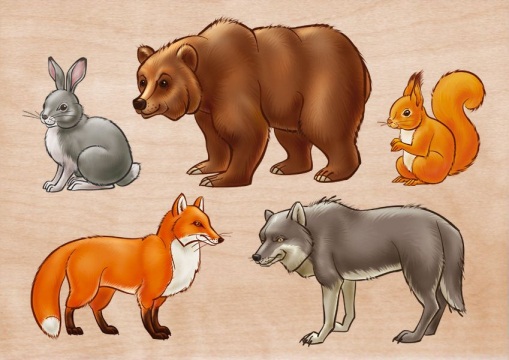 4. Слепи цветок - тюльпан.5. Выбери павлина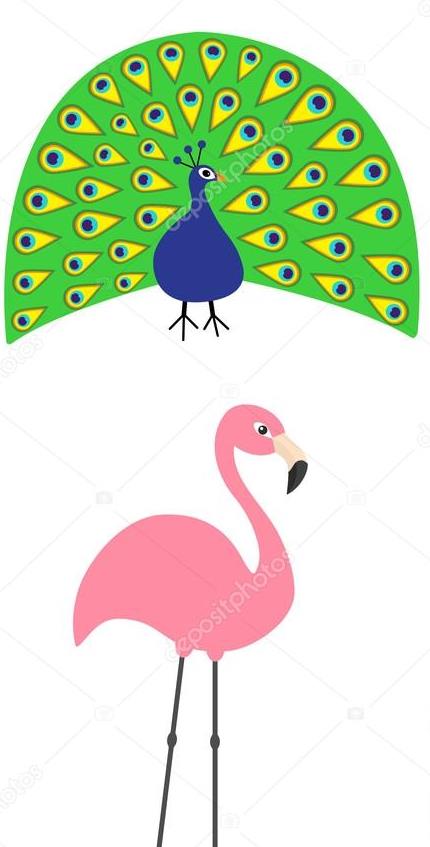 5. Скатай шар и слепи из него солнце.Критерии оценивания:Высокий уровень: ребенок верно выполняет задания. Ребёнок самостоятельно лепит все основные фигуры, составляет простые композиции, не испытывает отрицательные эмоции при неудачах, обращаясь за помощью к педагогуСредний уровень: есть 1,2 ошибки. Ребенок не испытывает трудности при лепке. Самостоятельно разминает пластилин, выполняет большинство базовых фигур самостоятельно или с небольшой помощью педагога.Низкий уровень: есть 2 и более ошибок. Ребенок не может самостоятельно размять пластилин, испытывает трудности в изготовлении основных форм из пластилина. Самостоятельно не может применять основные приёмы лепки.Промежуточный контроль 1.  На картинке выбери  - сову: 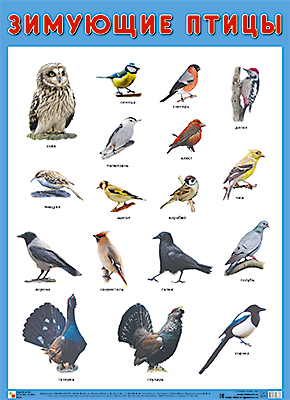 2.Слепи белку по схеме. 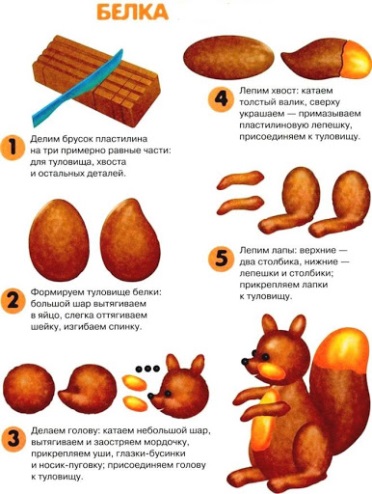 3. Найди лису, оленя и волка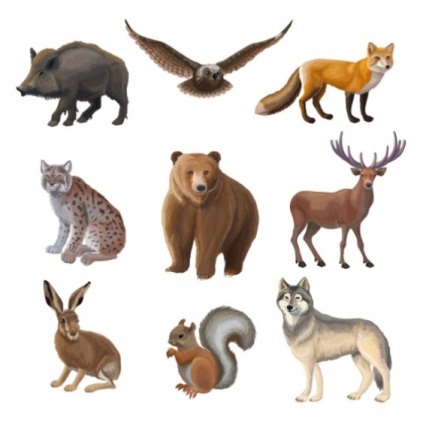 Критерии оценивания:Высокий уровень: ребенок верно выполняет задания.Средний уровень: есть 1,2 ошибки.Низкий уровень: есть 2 и более ошибок.Итоговый контроль (Промежуточная аттестация)1.Выбери волка и оленя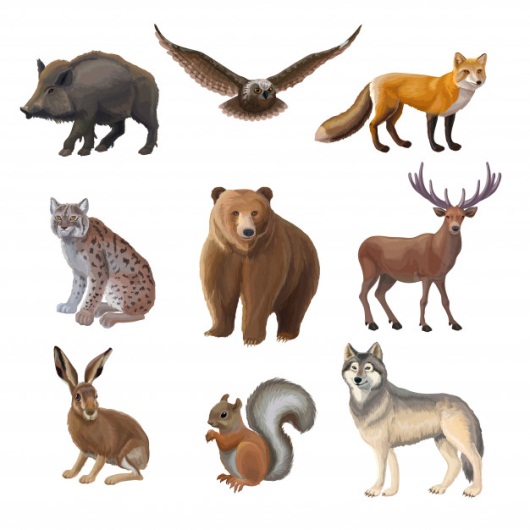 2.Слепи волка по схеме.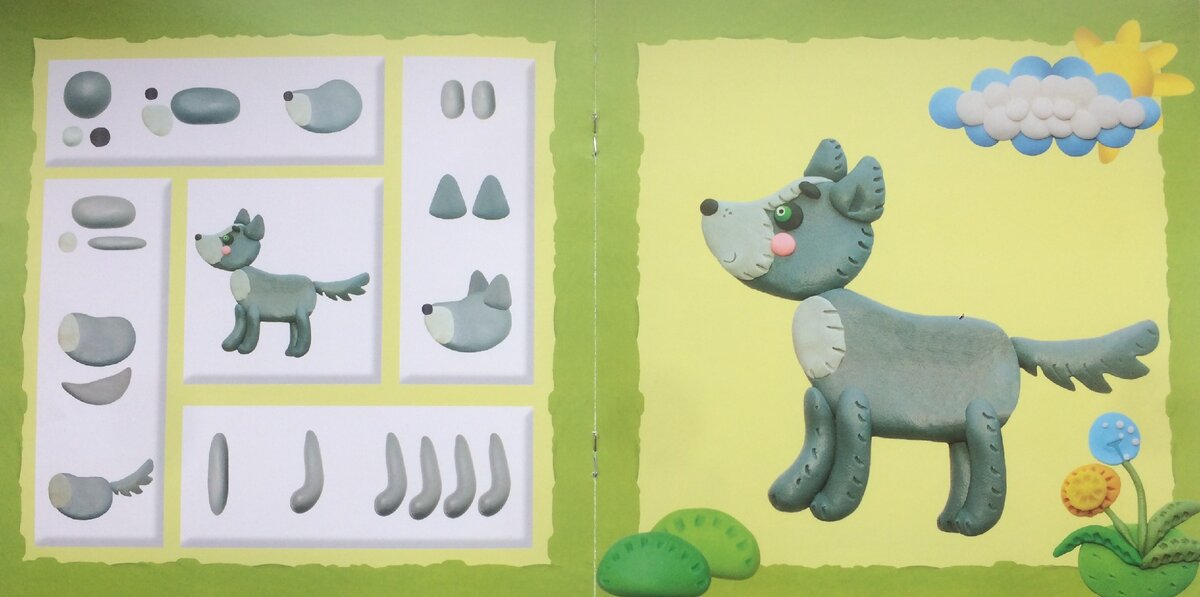 3 .Найди на картинке жирафа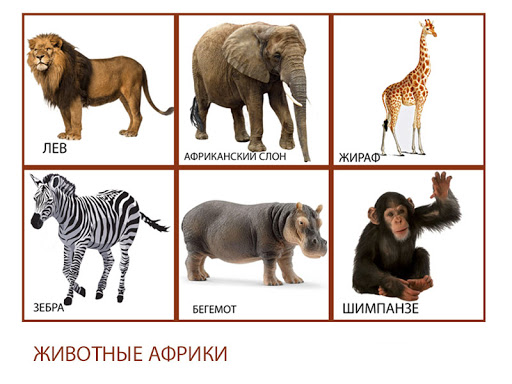 Критерии оценивания:Высокий уровень: ребенок верно выполняет задания.Средний уровень: есть 1,2 ошибки.Низкий уровень: есть 2 и более ошибок.Стартовые диагностики обучающихся объединения «Лепим зоопарк»(педагогическая поддержка педагога на каждом этапе диагностики)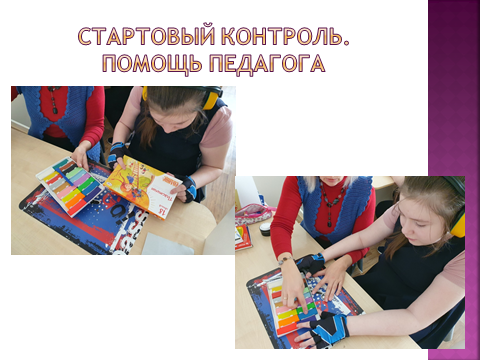 Фото.1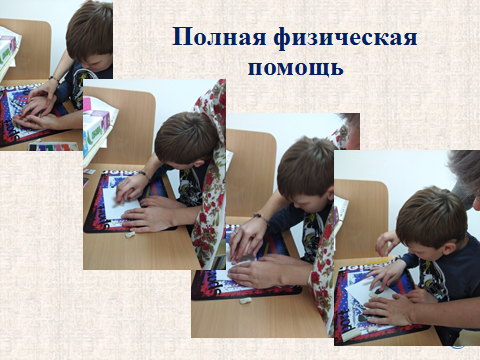 Фото. 2 Стартовый контроль. Полная физическая подсказка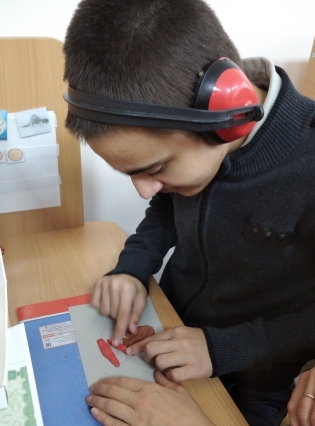 Стартовый контроль Мовсесян АрсенияНа первых занятиях с обучающимися с РАС использовались  подсказки, что бы создать ситуацию успеха.Типы подсказок, которые применяю на своих занятиях:- полная физическая помощь (берем руки ребенка в свои и катаем колобка, колбаску и т.д.) (фото 2);- частичная физическая помощь;- вербальная (говорю – нажми сильнее на пластилин);- моделинг (леплю геометрическую фигуру и прошу сделать так же);- визуальная (схема лепки белки).Аутичный ребенок испытывает огромные трудности в самостоятельной организации себя в пространстве и времени. Невозможность чувствовать себя в безопасности в ситуациях, которые, развиваются для него непредсказуемо, может дать нам на занятии нежелательное поведение. При построении занятия необходимо учитывать трудности в социальной адаптации ребенка: должны корригироваться явные негативные проявления поведения, которые мешают успешному коммуникативному взаимодействию педагога и ребенка (хорошее поведение неизменно поощряется, а плохое поведение игнорируется – оно может являться способом привлечения к себе внимания и избеганием выполнения работы).Приложение  2Диагностическая картауровня освоения обучающимся адаптированной дополнительной общеобразовательной (общеразвивающей) программы «_____________________________»объединения _______________________________________группа № _________ возраст________ год обучения______Педагог дополнительного образования_______________________Примечание: диагностическая карта заполняется на каждое детское объединение, ведётся учёт индивидуальных достижений обучающихся.Протокол результатов  промежуточной аттестации Освоения адаптированной дополнительной общеобразовательной (общеразвивающей) программы «_______________________________»Детское объединение _________________________________________________________Группа № _________,                  год обучения _____________________________________Дата проведения________________ Форма проведения______________________Результаты промежуточной аттестации:Примечание: уровни освоения программы в таблице отмечаем так – высокий – «в», средний – «с», низкий – «н».По результатам промежуточной аттестации:_______ обучающийся переведен на _________ год обучения;_______ обучающийся окончил обучение по адаптированной дополнительной общеобразовательной  (общеразвивающей) программе.Педагог дополнительного образования_______________________  Анализ уровня воспитанности обучающихся  ГБУ ДО БелОДЭБЦ (_____________ период обучения)ФИО педагога___________________________________________Детское объединение ______________________________________________Дополнительная общеобразовательная программа _________________________Количество обучающихся_____________________________Результаты диагностики воспитанности обучающихся (начало обучения)Результаты диагностики воспитанности обучающихся (окончание обучения)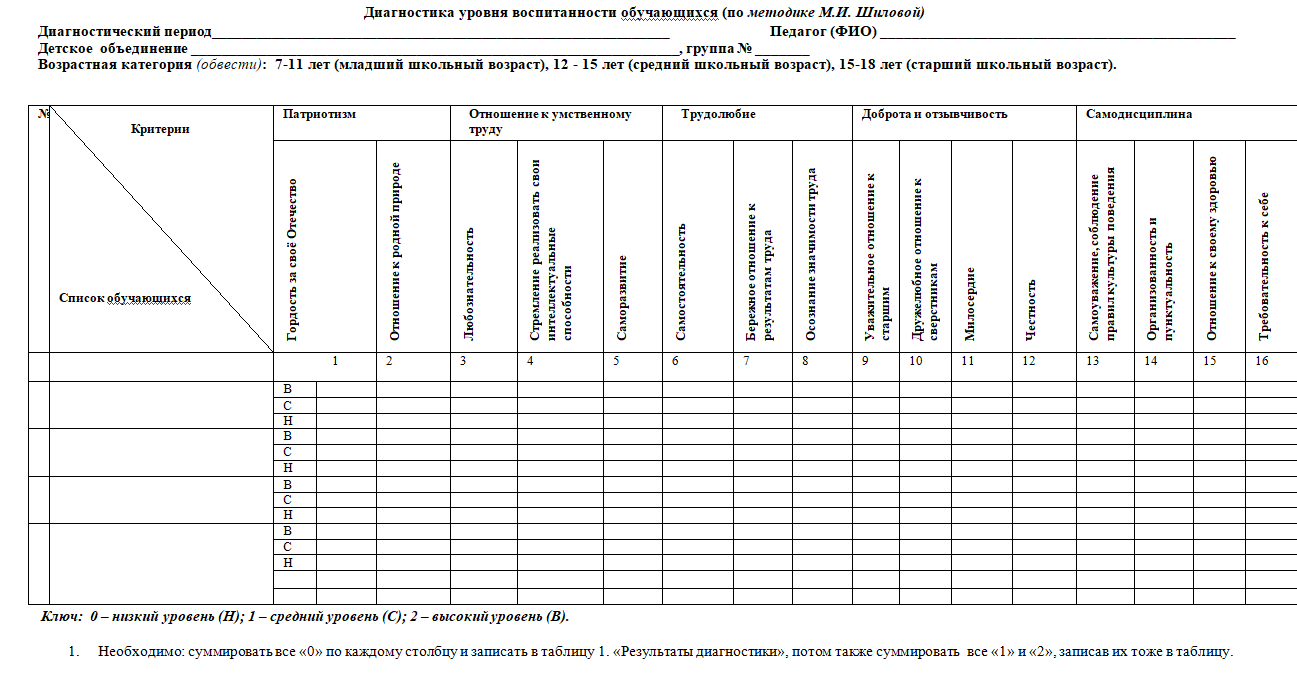 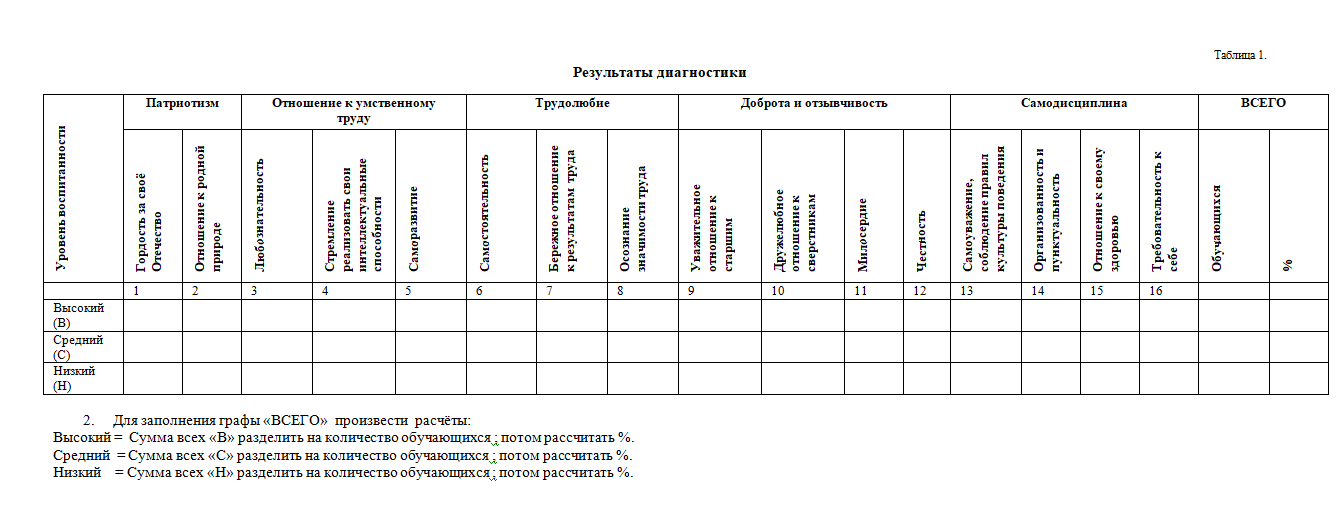 Диагностика уровня воспитанности обучающихся (по методике М.И. Шиловой)Диагностика уровня воспитанности обучающихся проводится методом педагогического наблюдения по 5 показателям: патриотизм, отношение к умственному труду, трудолюбие, доброта и отзывчивость, самодисциплина. Каждый показатель оценивается по своим критериям:- патриотизм (гордость за своё Отечество, отношение к родной природе);- отношение к умственному труду (любознательность, стремление реализовать свои интеллектуальные способности, саморазвитие);- трудолюбие (самостоятельность, бережное отношение к результатам труда, осознание значимости труда);- доброта (уважительное отношение к старшим, дружелюбное отношение к сверстникам, милосердие, честность),- самодисциплина (самоуважение, соблюдение правил культуры поведения, организованность и пунктуальность, отношение к своему здоровью, требовательность к себе).Определены три уровня воспитанности: высокий, средний и низкий. В таблице 1. представлены показатели воспитанности и их критерии.Примечание: 0 – низкий уровень; 1 – средний уровень; 2 – высокий уровень.Таблица 1.Показатели воспитанностиПриложение  3Организация деятельности с обучающимися с РАС на занятиях по программе «Лепим зоопарк» при выполнении практических работ Принцип структурирования времениУ детей с РАС не сформирована структура времени, нет понимания последовательности действий)Использование визуальных таймеров (ограничиваем время для выполнения работы или задания). Например: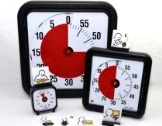 1. Лепим цилиндр 2 минуты. 2. Отрезаем пластилин 5 минут.3.Собраем фигурку белки за 2 минуты.Принцип структурирования деятельностиОчень важно, что бы каждое занятие строилось по определенному плану и имело стабильную структуру: -приветствие (хорошо, если это будет ваш особый ритуал); -повторение материала прошлого занятия; -физкультминутка; - изучение нового материала;-физкультминутка;- закрепление нового материала.Принцип структурирования материалаМатериал, который будет изучать обучающийся с РАС легче воспринимается ребенком, если это:  -схема или модель (схема лепки животного, схема лепки элемента фигурки животного);- план ответа ( 2-3 наводящих вопроса; задание продолжи фразу);- визуальная подсказка – фотография, картинка, слайд презентации и др.Принцип структурирования пространстваВажна упорядоченность постоянства и умеренность (готовим вместе с ребенком рабочее место, выбираем поощрение. Нужно обратить внимание, чтобы лишних предметов на рабочем столе не было. Они очень отвлекают внимание ребенка); - Рабочая поверхность стола не должна содержать лишних предметов. 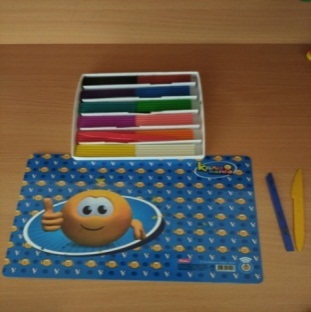 -Рабочее место должно быть оформлено визуальным расписанием. И при необходимости жетонами.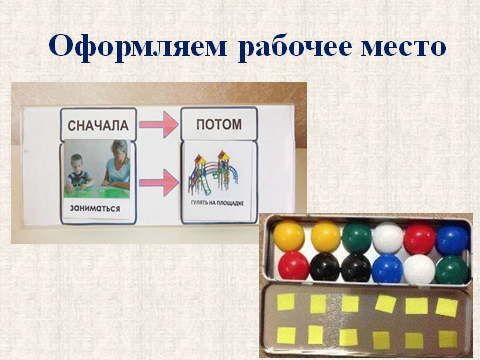 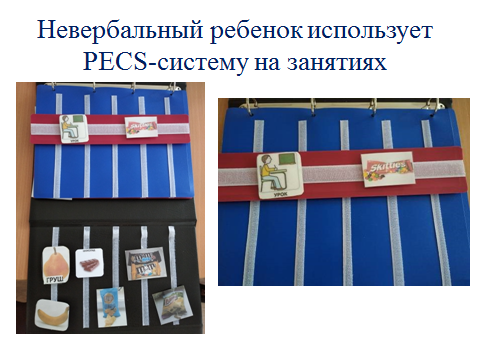 Общение педагога с ребенком, который не говорит или разговаривает плохо происходит посредством системы альтернативной коммуникации PECS. Для успеха ребенка нужно работать над выполнением инструкций  педагога. Инструкция может даваться устно, в виде карточки или демонстрацией.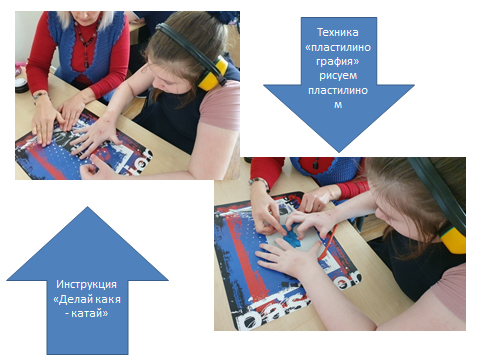 Пример лепки  по схеме «Павлин» (вариант – 8.2.)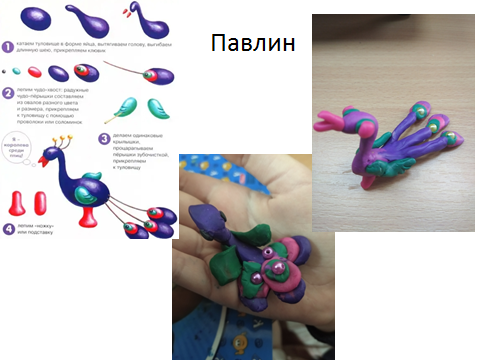 Схема лепки Павлина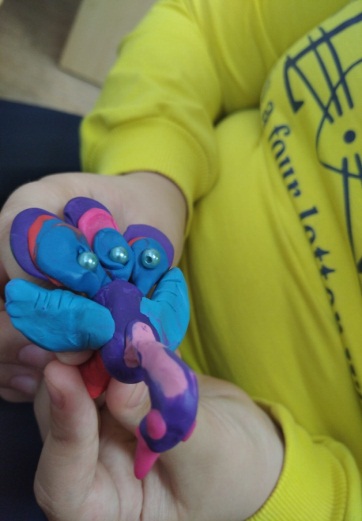 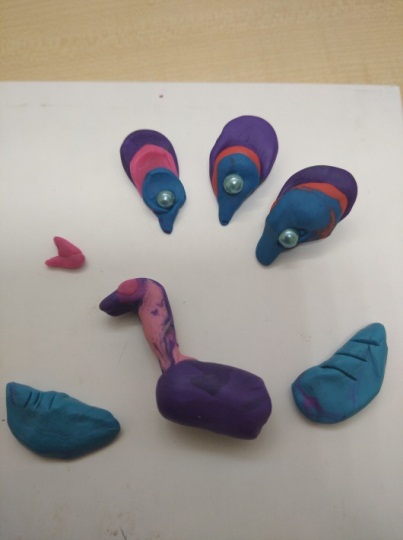 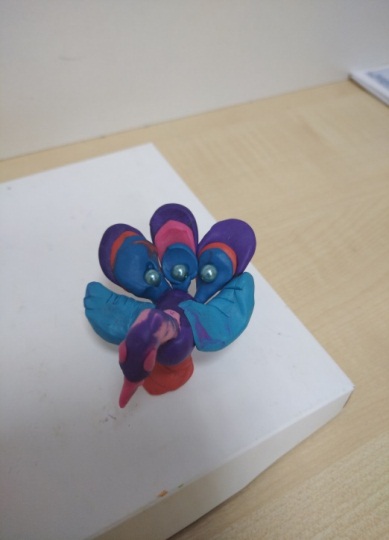 Этапы лепки Павлина по схемеПример лепки  по схеме «Веселый Медвежонок» (вариант – 8.3.)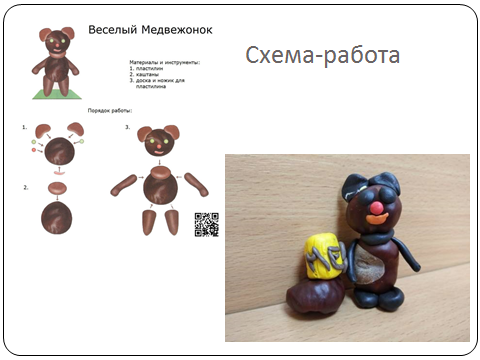 Творческие работы обучающихся объединения «Лепим зоопарк»(адаптированная дополнительная общеобразовательная (общеразвивающая) программа «Лепим зоопарк» для детей с РАС)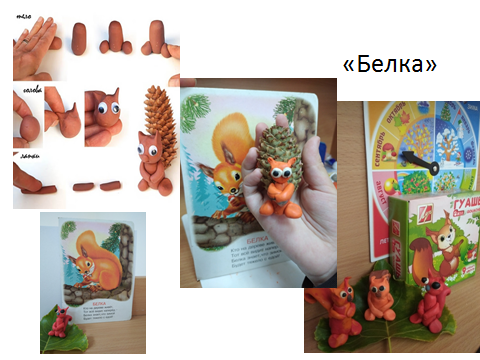 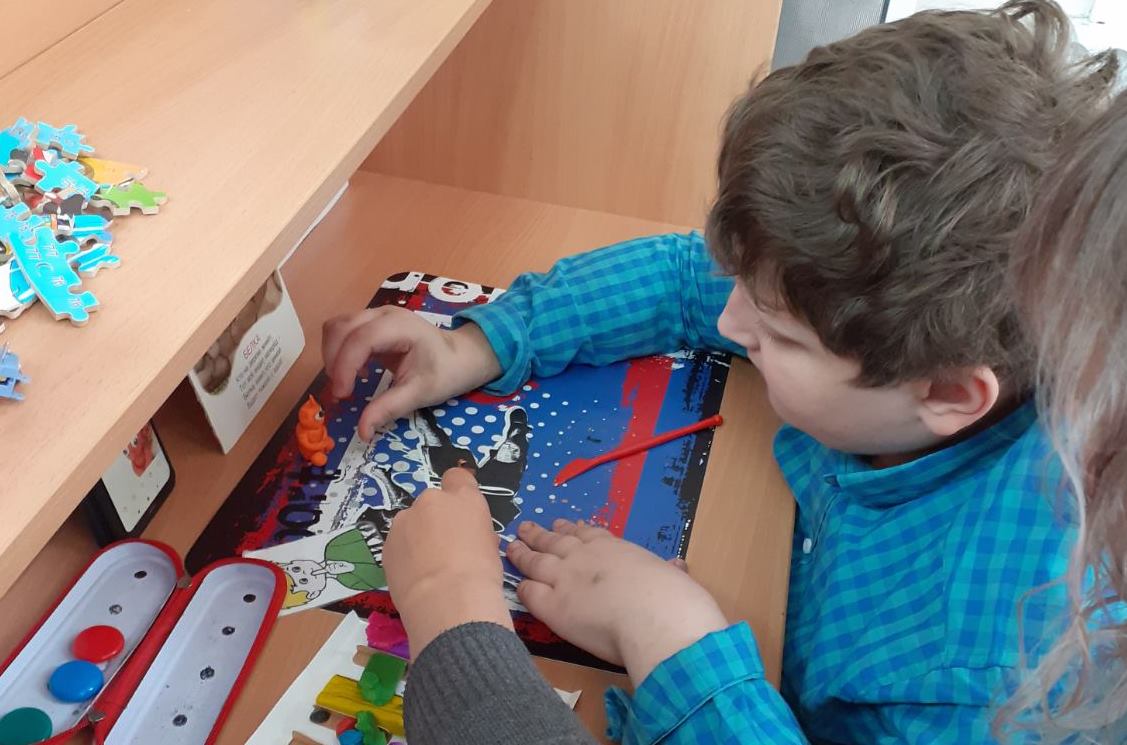 Творческий процесс «Лепим Белку»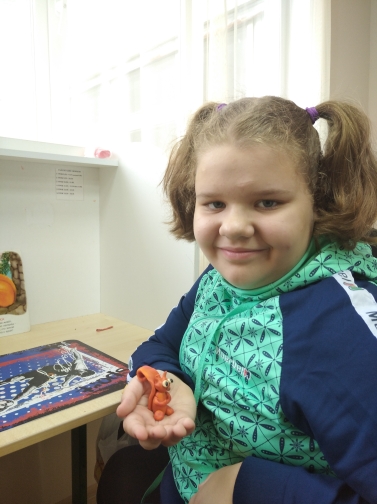  Акиньшина Юлия «А вот и наша Белочка»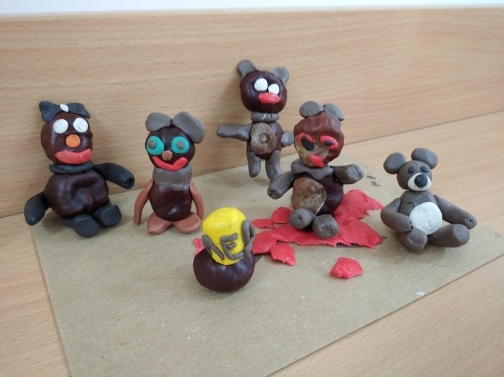 Творческие работы по теме «Медведь» Принята на заседаниипедагогического советаот «05» мая 2023 г.Протокол № 2УТВЕРЖДАЮДиректор ГБУ ДО БелОДЭБЦ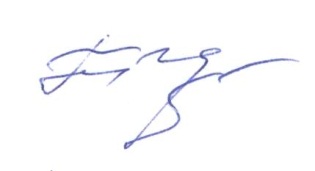 _______________  Т. И. ЦапковаПриказ от «05» мая 2023 г. № 52Возраст обучающихся – 8-17 летСрок реализации – 1 годОбъём программы – 8 часовУровень сложности программного материала  - стартовыйАвтор-составитель:Машкина Марина Леонидовна, педагог дополнительного образования  ГБУ ДО БелОДЭБЦ1.Комплекс основных характеристик………………………41.1. Пояснительная записка (направленность программы, уровень сложности программного материала, отличительные особенности, актуальность, педагогическая целесообразность, адресат программы, объём программы, режим занятий, формы проведения занятий, цель и задачи программы, планируемые результаты)……………………………………………………….41.2. Учебный план……………………………………………..111.3. Учебно-тематический план………………………………121.4.Содержание программы…………………………………..132.Комплекс организационно-педагогических условий…142.1. Формы аттестации/контроля  и оценочные материалы ….142.2. Календарный учебный график……………………………..142.3. Методическое обеспечение и методические материалы…142.4. Условия реализации программы (кадровое обеспечение, организация пространства – учебный кабинет, организация рабочего места обучающегося с РАС, техническое оснащение  и оборудование, информационное обеспечение)…………………………………………………….31Список литературы ……………………………………………33Интернет-ресурсы……………………………………………33Приложение 1. Система оценочных средств (стартовый, промежуточный, итоговый контроль) реализации дополнительной общеобразовательной (общеразвивающей) программы «Лепим зоопарк»………………………………..34Приложение 2. Диагностические карты освоения обучающимся дополнительной общеобразовательной (общеразвивающей) программы «Лепим зоопарк», протокол результатов  промежуточной аттестации  ………………….39Приложение 3. Организация деятельности с обучающимися с РАС на занятиях по программе «Лепим зоопарк» при выполнении практических работ…………………………….44Компетенция/ индекс компетенцииОбразовательный результатКогнитивная (КК)Готовность обучающегося к постоянному повышению познавательного уровня, умение использовать имеющиеся знания, организовывать, наблюдать, сравнивать.Социальная(СК)Способность использовать потенциал социальной среды для собственного развития.Ценностно-смысловая (ЦСК)Готовность видеть и понимать окружающий мир, осознавать свою роль и предназначение, уметь выбирать целевые и смысловые установки для своих действий и поступков.Коммуникативная (КМК)Умение вести диалог, сдерживать негативные эмоции, представлять и корректно отстаивать свою точку зрения, проявлять активность в обсуждении вопросов.Личностного самосовершенствования (КЛС)Готовность осуществлять физическое, духовное и интеллектуальное саморазвитие.Креативная (КрК)Способность мыслить нестандартно, умение реализовывать коллективные творческие идеи, осваивать формы самостоятельной работы.Информационная (ИК)Готовность обучающегося работать с информацией из различных источников, оценивать ее значимость для того, чтобы быть успешно интегрированными в общество и осуществлять социально-полезную деятельность в нем.Универсальные умения / индексОбразовательный результатЛичностные (ЛУУД)Готовность обучающегося  к самоопределению, смыслообразованию, Регулятивные (РУУД)Способность обучающегося к целеполаганию, планированию, прогнозированию своей деятельности. Умение осуществлять контроль, коррекцию, оценку, саморегуляцию.Познавательные (ПУУД)Готовность обучающегося к общеучебным, логическим действиям, а также действиям постановки и решения проблемы. Коммуникативные (КУУД)Способность обучающегося к планированию, сотрудничеству в поиске и сборе информации, разрешению конфликтов. Умение осуществлять контроль, коррекцию, оценку действий партнера, достаточно полное и точное выражение своих мыслей в соответствии с задачами и условиями коммуникации.№Разделы программыКоличество часовФормы аттестации /контроля1.Введение в образовательную программу1стартовый контроль: практическое задание, анализ 2.Лепка из пластилина6Промежуточный контроль,практическое задание, анализ3.Итоговое занятие. Выставка работ1Мини-выставка, практическое задание,Всего часов:8№Разделы программыи темы учебных занятийКоличество часовКоличество часовКоличество часовФормы аттестации /контроля№Разделы программыи темы учебных занятийвсеготеорияпрактика1.Введение в образовательную программу 1101.1.Вводное занятие. Обзор программы «Лепим зоопарк» 110стартовый контроль: практическое задание, анализ2.Лепка из пластилина 6152.1.Материалы и инструменты, необходимые для работы с пластилином. Особенности работы с пластилином.110практическое задание, анализ2.2.Способы лепки из пластилина: скульптурный, конструктивный.202практическое задание, анализ2.3.Модульный способ лепки из пластилина.101практическое задание, анализ2.4.Комбинированный способ лепки из пластилина.101практическое задание, анализ2.5.Техника «пластилинография» (рисуем пластилином) 101практическое задание, анализ3.Выставка работ "Мы слепили"1013.1«Создаём весёлое настроение».101итоговый контроль практическое задание, мини-выставка, анализВсего часов:817Количе-ство группДата начала занятийДата окончания занятийКол-во учебных недельКол-во учебных днейКол-во учебных часовРежим занятий101.06.202326.06.202348162 раза в неделю по 2 часа (1 час равен 45 минутам)№КомпетенцияКритерийУровень1КогнитивнаяОсмысленность и правильность использования специальной терминологии- высокий уровень (ребенок освоил практически весь объем знаний, предусмотренных программой за конкретный период);- средний уровень (объем усвоенных знаний составляет более ½);
- минимальный уровень (ребенок, как правило, избегает употреблять специальные термины)2Креативная, когнитивная, информационнаяТворческие навыки (творческое отношение к делу и умение воплотить его в готовом продукте)- низкий уровень развития креативности (ребенок в состоянии выполнять лишь простейшие практические задания педагога);
- средний уровень (выполняет в основном задания на основе образца, использует источники, предоставленные педагогом);
- высокий или творческий уровень (выполняет практические задания с элементами творчества, использует дополнительные источники информации)3Коммуникативная, личностного самосовершенствованияСоответствие реальных навыков соблюдения правил безопасности, умение аккуратно выполнять работу, умение контролировать свои поступки,- низкий  уровень (ребенок овладел менее чем ½ объема навыков соблюдения правил безопасности, предусмотренных программой, требует корректировки поведения);
- средний уровень (объем усвоенный навыков составляет более ½, допускает незначительные нарушения в поведении при играх, общении с друзьями);
- высокий уровень (ребенок освоил практически весь объем навыков, предусмотренных программой за конкретный период, соблюдает правила поведения в играх, по отношению к друзьям)4Коммуникативная, когнитивная, социальная, ценностно-смысловаяУмение слушать и слышать педагога, умение вести полемику, участвовать в дискуссии,умение воспринимать общие дела, как свои собственные- высокий уровень (пытается самостоятельно уладить возникающие конфликты, инициативен в общих делах)
- средний уровень (отвлекается, слушая педагога, но быстро включается в работу, участвует в полемике, но требует корректировки в используемых речевых оборотах),- низкий уровень (избегает участия в общих делах, участвует при побуждении извне) 5Когнитивная, личностного самосовершенствованияОсознанное участие ребенка в освоении образовательной программы- низкий уровень (интерес к занятиям продиктован ребенку извне),
- средний уровень (интерес периодически поддерживается самим ребенком),
- высокий уровень (интерес постоянно поддерживается ребенком самостоятельно)1. Сравни, выбери, сопоставь, найди лишнее…I уровень - различение2. Воспроизведи, нарисуй, напиши, перескажи товарищу…II уровень - воспроизведение3. Отчего, почему, зачем, в связи с чем, установи причинно-следственные связи, что может быть общего, выдели единичное, обобщи…III уровень - понимание4. Выполни по образцу, по правилу, по формуле, перескажи, сопоставляя что-то с чем-то, какие-то свойства…IV – уровень умений (репродуктивных)5. Сочини, придумай, спроектируй, смоделируй, докажи, разыграй, выведи…V уровень – перенос (творческие умения)Ф.И.Полностью и правильно выполнены заданияПолностью и правильно выполнены заданияПолностью и правильно выполнены заданияПолностью и правильно выполнены заданияПолностью и правильно выполнены заданияВыводыФ.И.Уровни обученностиУровни обученностиУровни обученностиУровни обученностиУровни обученностиВыводыФ.И.различениезапоминаниепониманиеумениепереносВыводыПоказатели(оцениваемые параметры)КритерииСтепень выраженности оцениваемого качестваМетоды диагностикиВозможноеколичество баллов123451.2. Владение специальной терминологиейОсмысленность и правильность использования специальной терминологиейминимальный уровень (ребёнок избегает употреблять специальные термины);средний уровень (ребёнок сочетает специальную терминологию с бытовой);максимальный уровень (специальные термины употребляет осознанно и в полном соответствии с их содержанием)собеседование1510II. Практическая подготовка ребёнка2.1. Практические умения и навыки, предусмотренные программой (по основным разделам учебно-тематического плана)Соответствие практических умений и навыков программным требованиямминимальный уровень (ребёнок овладел менее чем ½ предусмотренных умений и навыков;средний уровень (объём усвоенных умений и навыков составляет более ½);максимальный уровень (ребёнок овладел практически всеми умениями и навыками, предусмотренными программой за конкретный период)контрольное задание по направлению деятельности15102.2. Владение специальным оборудованием, оснащениемОтсутствие затруднений в использовании специального оборудования и оснащенияминимальный уровень умений (ребёнок испытывает серьёзные затруднения при работе с оборудованием, оснащением);средний уровень (работает с оборудованием, оснащением с помощью педагога);максимальный уровень (работает с оборудованием, оснащением,)контрольные задания не испытывая особых трудностей15102.3. Творческие навыкиКреативность в выполнении практических заданийначальный (элементарный) уровень развития креативности (ребёнок в состоянии выполнять лишь простейшие практические задания педагога);репродуктивный уровень (выполняет в основном задания на основе образца);творческий уровень (выполняет практические задания с элементами творчества)контрольное задание1510III. Общеучебные умения и навыки3.1. Учебно-интеллектуальные умения:3.1.1. Умение подбирать и анализировать специальную литературуСамостоятельность в подборе и анализе литературыминимальный уровень умений (ребёнок испытывает серьёзные затруднения при работе с литературой, нуждается в постоянной помощи и контроле педагога);средний уровень (работает с литературой с помощью педагога или родителей);максимальный уровень (работает с литературой самостоятельно, не испытывая особых трудностей)анализ работы ребёнка15103.2 .Учебно- коммуникативные умения:3.2.1. Умение слушать и слышать педагогаАдекватность восприятия информации, идущей от педагогаминимальный уровень умений (ребёнок испытывает серьёзные затруднения при работе, нуждается в постоянной помощи и контроле педагога);средний уровень (работает с помощью педагога или родителей);максимальный уровень (работает самостоятельно, не испытывая особых трудностей)наблюдение15103.2.2. Умение выступать перед аудиториейСвобода владения и подачи обучающимся подготовленной информацииминимальный уровень умений (ребёнок испытывает серьёзные затруднения при работе, нуждается в постоянной помощи и контроле педагога);средний уровень (работает с помощью педагога или родителей);максимальный уровень (работает самостоятельно, не испытывая особых трудностей)наблюдение15103.2.3. Умение вести полемику, участвовать в дискуссииСамостоятельность в построении дискуссионного выступления, логика в построениидоказательствминимальный уровень умений (ребёнок испытывает серьёзные затруднения при работе, нуждается в постоянной помощи и контроле педагога);средний уровень (работает с помощью педагога или родителей);максимальный уровень (работает самостоятельно, не испытывая особых трудностей)наблюдение15103.3. Учебно – организационные умения и навыки:3.3.1. Умение организовать своё учебное, рабочее местоСпособность самостоятельно готовить своё рабочее место к деятельности и убирать его за собойминимальный уровень умений (ребёнок испытывает серьёзные затруднения при работе, нуждается в постоянной помощи и контроле педагога);средний уровень (работает с помощью педагога или родителей);максимальный уровень (работает самостоятельно, не испытывая особых трудностей)наблюдение15103.3.2. Навыки соблюдения в процессе деятельности правил безопасностиСоответствие реальных навыков соблюдения правил безопасности программным требованиямминимальный уровень (ребёнок овладел менее сем ½ объёма навыков соблюдения правил безопасности, предусмотренных программой);средний уровень (объём усвоенных навыков составляет более ½);максимальный уровень (ребёнок освоил практически весь объём навыков, предусмотренный программой за конкретный период)наблюдение15103.3.3. Умение аккуратно выполнять работуАккуратность и ответственность в работе                                           удовлетворительно  хорошо отличнонаблюдение3510№ п/пФ.И. обучающегосяСтартовый контрольСтартовый контрольСтартовый контрольСтартовый контрольСтартовый контрольСтартовый контрольУровень освоения программного материалаУровень освоения программного материалаУровень освоения программного материалаУровень освоения программного материалаУровень освоения программного материалаУровень освоения программного материалаУровень освоения программного материалаУровень освоения программного материалаУровень освоения программного материалаУровень освоения программного материалаУровень освоения программного материалаУровень освоения программного материала№ п/пФ.И. обучающегосяСтартовый контрольСтартовый контрольСтартовый контрольСтартовый контрольСтартовый контрольСтартовый контроль№ п/пФ.И. обучающегосяТеорияТеорияТеорияПрактикаПрактикаПрактикаТеорияТеорияТеорияПрактикаПрактикаПрактикаТеорияТеорияТеорияпрактикапрактикапрактика1.А=А=НСВНСВНСВНСВНСВНСВА=А=Б=Б=%%%%%%%%%%%%%%%%%%Б=Б=№ п/пФамилия, имя обучающегосяУровень освоения программы(высокий, средний низкий)Уровень освоения программы(высокий, средний низкий)№ п/пФамилия, имя обучающегосяТеорияПрактикаИтого:(количество)Итого:(количество)_____высокий_____средний_____низкий_____высокий_____средний_____низкий№ группыВозрастКоличество обучающихсяУровень воспитанности (количество обучающихся)Уровень воспитанности (количество обучающихся)Уровень воспитанности (количество обучающихся)№ группыВозрастКоличество обучающихсяВысокийуровеньСредний уровеньНизкий уровень№ группыВозрастКоличество обучающихсяУровень воспитанности (количество обучающихся)Уровень воспитанности (количество обучающихся)Уровень воспитанности (количество обучающихся)№ группыВозрастКоличество обучающихсяВысокийуровеньСредний уровеньНизкий уровеньПоказатели воспитанности Показатели воспитанности Признаки и уровни формирующихся качеств1. Патриотизм1. Патриотизм1. Патриотизм1.1. Гордость за своё Отечество 2 - интересуется и гордится историческим прошлым Отечества, рассказывает об этом другим;1 - знакомится с историческим прошлым при побуждении старших;0 - не интересуется историческим прошлым.2 - интересуется и гордится историческим прошлым Отечества, рассказывает об этом другим;1 - знакомится с историческим прошлым при побуждении старших;0 - не интересуется историческим прошлым.1.2. Отношение к родной природе2 - любит и бережет природу, побуждает к бережному отношению других;1 - участвует в деятельности по охране природы под руководством педагога;0 - природу не ценит и не бережет.2 - любит и бережет природу, побуждает к бережному отношению других;1 - участвует в деятельности по охране природы под руководством педагога;0 - природу не ценит и не бережет.2 Отношение к умственному труду2 Отношение к умственному труду2 Отношение к умственному труду2.1. Любознательность2 - сам много читает и знает, обсуждает с друзьями узнанное;1 - читает при побуждении взрослых;0 - читает недостаточно, на побуждения педагога не реагирует2 - сам много читает и знает, обсуждает с друзьями узнанное;1 - читает при побуждении взрослых;0 - читает недостаточно, на побуждения педагога не реагирует2.2. Стремление реализовать свои интеллектуальные способности2 - стремится реализовать свои интеллектуальные способности  как можно лучше, помогает другим;1 -  при наличии контроля со стороны взрослых стремится реализовать свои интеллектуальные способности;0 – нет стремления реализовывать и приобретать знания  даже при наличии контроля со стороны взрослых.2 - стремится реализовать свои интеллектуальные способности  как можно лучше, помогает другим;1 -  при наличии контроля со стороны взрослых стремится реализовать свои интеллектуальные способности;0 – нет стремления реализовывать и приобретать знания  даже при наличии контроля со стороны взрослых.2.3. Саморазвитие2 - есть любимое полезное увлечение, к которому привлекает товарищей;1 - нет полезного увлечения, в познавательной деятельности участвует при побуждении со стороны педагога;0 – не участвует и не заинтересован в познавательной деятельности.2 - есть любимое полезное увлечение, к которому привлекает товарищей;1 - нет полезного увлечения, в познавательной деятельности участвует при побуждении со стороны педагога;0 – не участвует и не заинтересован в познавательной деятельности.3. Трудолюбие3. Трудолюбие3. Трудолюбие3.1. Самостоятельность2 - хорошо трудится без контроля со стороны старших и побуждает к этому товарищей;1 - трудится при наличии контроля;0 - участия в труде не принимает.2 - хорошо трудится без контроля со стороны старших и побуждает к этому товарищей;1 - трудится при наличии контроля;0 - участия в труде не принимает.3.2. Бережное отношение к результатам труда2 - бережет личное и общественное имущество, стимулирует других;1 - требует контроля в отношении к личному и общественному имуществу;0 - небережлив, допускает порчу личного и общественного имущества. 2 - бережет личное и общественное имущество, стимулирует других;1 - требует контроля в отношении к личному и общественному имуществу;0 - небережлив, допускает порчу личного и общественного имущества. 3.3. Осознание значимости труда2 - осознает знание труда, сам находит работу по своим силам и помогает товарищам;1 - не имеет четкого представления о значимости труда; при выполнении работ по силам нуждается в руководстве;0 - не осознает значимости труда, не умеет и не любит трудиться.2 - осознает знание труда, сам находит работу по своим силам и помогает товарищам;1 - не имеет четкого представления о значимости труда; при выполнении работ по силам нуждается в руководстве;0 - не осознает значимости труда, не умеет и не любит трудиться.4. Доброта и отзывчивость4. Доброта и отзывчивость4. Доброта и отзывчивость4.1. Уважительное отношение к старшим2 - уважает старших, не терпит неуважительного отношения к ним со стороны сверстников;1 - к старшим не всегда уважителен, нуждается в руководстве;0 - не уважает старших, допускает грубость.2 - уважает старших, не терпит неуважительного отношения к ним со стороны сверстников;1 - к старшим не всегда уважителен, нуждается в руководстве;0 - не уважает старших, допускает грубость.4.2. Дружелюбное отношение к сверстникам2 - отзывчив к друзьям и близким, дружелюбно относится к сверстникам, осуждает грубость;1 - проявляет дружелюбие, нуждается в побуждении со стороны товарищей и старших;0 - груб и эгоистичен.2 - отзывчив к друзьям и близким, дружелюбно относится к сверстникам, осуждает грубость;1 - проявляет дружелюбие, нуждается в побуждении со стороны товарищей и старших;0 - груб и эгоистичен.4.3. Милосердие2 - сочувствует и помогает слабым, больным, беспомощным и настраивает на это других;1 - помогает слабым, больным при условии поручения, наличия контроля0 - неотзывчив, иногда жесток.2 - сочувствует и помогает слабым, больным, беспомощным и настраивает на это других;1 - помогает слабым, больным при условии поручения, наличия контроля0 - неотзывчив, иногда жесток.4.4. Честность 2 - честен в отношениях с товарищами и взрослыми, не терпит проявления лжи и обмана со стороны других;1 - не всегда честен;0 – нечестен.2 - честен в отношениях с товарищами и взрослыми, не терпит проявления лжи и обмана со стороны других;1 - не всегда честен;0 – нечестен.5. Самодисциплина5. Самодисциплина5. Самодисциплина5.1. Самоуважение, соблюдение правил культуры поведения2 - добровольно соблюдает правила культуры поведения, требует этого от других;1 - нормы, правила поведения соблюдает при наличии контроля;0 - нормы и правила не соблюдает.2 - добровольно соблюдает правила культуры поведения, требует этого от других;1 - нормы, правила поведения соблюдает при наличии контроля;0 - нормы и правила не соблюдает.5.2 Организованность и пунктуальность2 - своевременно и качественно выполняет любое дело, требует этого от других;1 - при выполнении дел и заданий нуждается в контроле;0 - начатые дела не выполняет.2 - своевременно и качественно выполняет любое дело, требует этого от других;1 - при выполнении дел и заданий нуждается в контроле;0 - начатые дела не выполняет.5.3. Отношение к своему здоровью2 – регулярно включает основные элементы здорового образа жизни в свою жизнедеятельность (утренняя гимнастика, соблюдение правил гигиены, сбалансированное питание, умеет владеть собой, своими эмоциями). Мотивирован на здоровое поведение, направленное на сохранение и укрепление собственного здоровья и здоровья окружающих;1 - не всегда используются ценности здорового образа жизни в своей жизнедеятельности, либо применяет это в строго ограниченном перечне (прогулки, игры на воздухе). Владеет элементарными гигиеническими навыками. Причины своих недостатков ищет в других;0 – не осознаёт значимости ведения здорового образа жизни, равнодушен к собственному здоровью.2 – регулярно включает основные элементы здорового образа жизни в свою жизнедеятельность (утренняя гимнастика, соблюдение правил гигиены, сбалансированное питание, умеет владеть собой, своими эмоциями). Мотивирован на здоровое поведение, направленное на сохранение и укрепление собственного здоровья и здоровья окружающих;1 - не всегда используются ценности здорового образа жизни в своей жизнедеятельности, либо применяет это в строго ограниченном перечне (прогулки, игры на воздухе). Владеет элементарными гигиеническими навыками. Причины своих недостатков ищет в других;0 – не осознаёт значимости ведения здорового образа жизни, равнодушен к собственному здоровью.5.4. Требовательность к себе3 - требователен к себе и товарищам, стремится проявить себя в хороших делах и поступках;2 - требователен к себе, стремится проявить себя в хороших делах и поступках;1 - не всегда требователен, не стремится проявить себя в хороших делах и поступках;0 - к себе не требователен, проявляет себя в негативных поступках.3 - требователен к себе и товарищам, стремится проявить себя в хороших делах и поступках;2 - требователен к себе, стремится проявить себя в хороших делах и поступках;1 - не всегда требователен, не стремится проявить себя в хороших делах и поступках;0 - к себе не требователен, проявляет себя в негативных поступках.